Домашнее задание для 11А(1) и 11Б(2) на субботу, 21 марта. 11В(2) на пятницу, 20 марта. Напоминаю, работы надо отправлять в контакте не позднее 10.00 дня, к которому Вам нужно выполнить домашнее задание. P.S. Те, кто еще не сдал прошлое домашнее задание, могут его сдавать с понижением балла.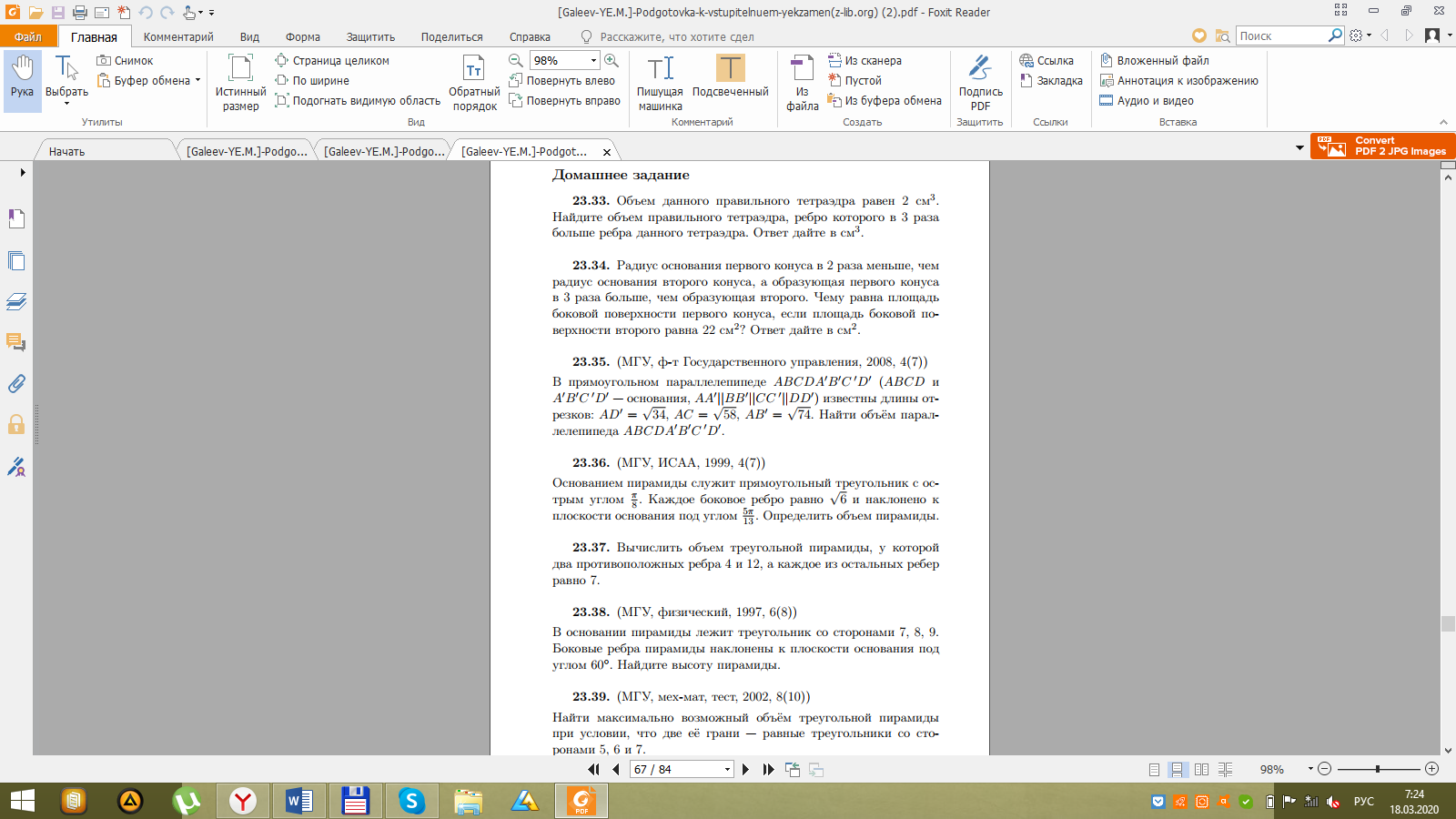 